Интересные факты о ЛЕГО  LEGO - это не только конструктор - это целая вселенная со своей историей и событиями. Предлагаем вам узнать о наиболее интересных фактах, которые произошли в компании в 2014 году.Продукты LEGO продаются более, чем в 140 странах мира. Клуб любителей датского конструктора насчитывает 5 миллионов членов по всему миру.В общей сложности, каждый человек на земле владеет 102 кубиками ЛЕГО.Благодаря тому, что компания произвела более 650 миллионов колес в 2014 году, она стала крупнейшим производителем колес в мире.Если сложить вместе все кубики, произведенные в 2014 году, то они обогнут мир 24 раза.Если построить башню из 40 триллионов кубиков, она достигнет луны.За все годы существования, компания произвела 760 триллионов деталей.В 2014 году компания произвела 60 триллионов деталей, что равно 117 000 деталей в минуту или 1960 деталей в секунду.В 2014 году на фабрике в Биллунде было произведено в общей сложности 27 триллионов деталей, это 3 миллиона деталей в час или 52000 детали в минуту.В 2014 году на заводе Монтерей в Мексике было упаковано 1,6 миллионов наборов, что в общей сложности составило 27 триллионов деталей ЛЕГО.5 миллионов деталей LEGO DUPLO производятся ежедневно на фабрике в Венгрии — если их сложить в линию, получится отрезок длиной 84 кмВ 2014 году было произведено 550 миллионов мини фигурок и мини кукол, если их выложить друг за другом, то получится линия длиной 14000 км. Это равно поездке по маршруту Биллунд — Бостон — Будапешт — Биллунд.Оле Кирк Кристиансен, основатель компании, придумал название LEGO в 1934 году. За основу он взял два датских слова «Led Godt», что значит «играть хорошо» и соединил их, кстати, в переводе с латинского это значит «я соединяю».И еще немного о том, как производятся продукты всемирно известного производителя.Хорошие идеи воплощаются в жизнь.Отдел продвижения и продуктов находится непосредственно в Билунде в Дании. Компания ЛЕГО также имеет центр по изучению общественного мнения, чтобы понимать и контролировать последние тенденции. Творческое ядро составлено из более чем 200 дизайнеров, представляющих 26 наций.Дети решают.Дизайнеры знают очень много о детской игре, о том, как дети развиваются и о интересах детей разных возрастов. Но, несмотря на это, компания всегда интересуется мнением детей об игрушках, которые ЛЕГО хотят выпустить в продажу. Каждый год мы слушаем голоса детей, благодаря которым появляются новые идеи и продукты. Только продукция, за которую дети ручаются, достигнет заключительного производства.Высокое качество и безопасность.Систематическая креативность — главный плюс всей ЛЕГО продукции — так же, как и высокое качество и безопасность. Если смотреть на самых маленьких детей, например, то для них крайне важен размер игрушки. Элементы конструктора для самых маленьких большие по размеру, поэтому не могут быть проглоченными, а благодаря способу крепления, детали не теряются. Благодаря этому и другим предосторожностям, дети в возрасте от18 месяцев могут благополучно играть с LEGO продукцией. Все элементы датского производителя соответствуют самым строгим требованиям безопасности.Подделки по всему миру.Кубики ЛЕГО производятся на собственных фабриках компании в Дании, Венгрии, Чехии и Мехико. Локализации были отобраны, чтобы быть ближе к самым важным ранкам сбыта в Европе и Северной Америке. Кроме того, строится новая фабрика в Китае, чтобы обслуживать растущий азиатский рынок. Кроме того, некоторые элементы и готовые продукты производятся на сторонних фабриках.Точность с 1958 года защищает совместимость.Во время процесса формирования, пластик нагревается до 230-310 градусов по Цельсию, затем его вводят в формы под большим напряжением. Давление может достигать 29000 Па, в зависимости от производимого элемента. В сравнении, давление в шинах автомобиля составляет от 29 до 43 Па. В общей сложности, требуется 10 секунд для охлаждения и извлечения новых элементов. Для производства деталей используются формы точностью до 0,0004 мл. Все элементы ЛЕГО полностью совместимы, не зависимо от того, когда они были произведены, начиная с 1958 года и по сегодняшний день.Более 60 триллионов деталей.В 2014 году было произведено 60 триллионов деталей, это примерно 117 тысяч элементов в минуту — или 1960 деталей каждую секунду. В линейке ЛЕГО более 3500 всевозможных деталей более 60 различных цветов. Каждый отдельный элемент может быть продан в широком разнообразии цветов и декораций.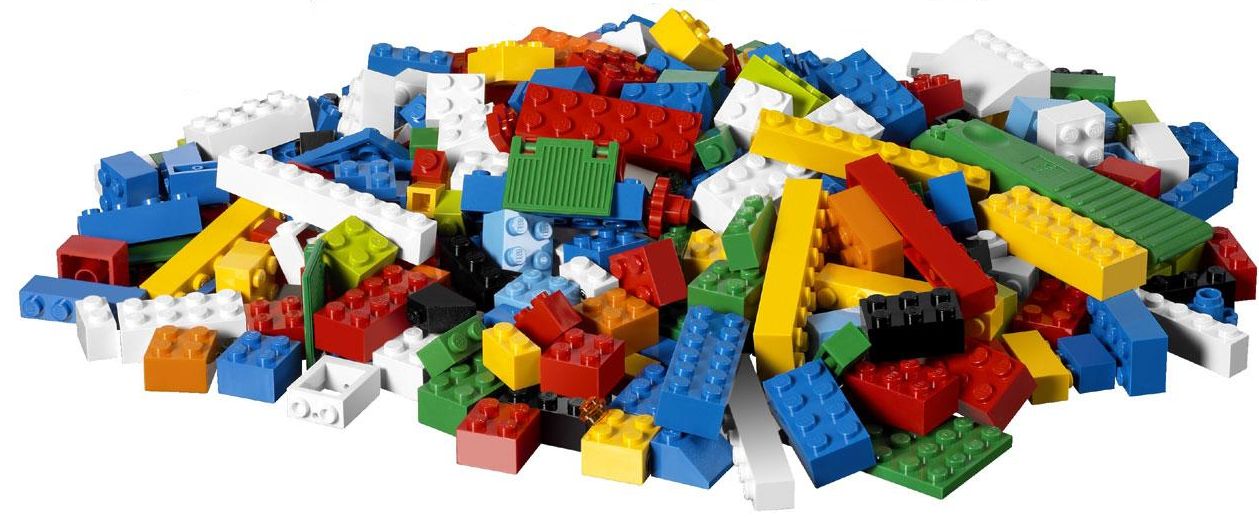 